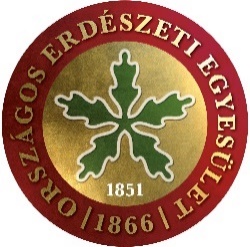 M E G H Í V ÓAz Országos Erdészeti EgyesületKüldöttgyűlése valamennyi küldöttének,az Elnökség, az Ellenőrző Bizottság tagjainak E-mail körlevélAz Országos Erdészeti Egyesület küldöttgyűlése 2020. december 09-én, szerda 10.00 órától, ismét a megszokottól eltérő, alternatív formában, online küldöttgyűlés keretében Budapesten, az Erdészeti Információs Központból (Budapest II. kerület, Budakeszi út 91.) tartja soron következő ülését, amelyre ezúton meghívlak.A küldöttgyűlés akkor határozatképes, ha azon a megválasztott küldöttek 50%-a + 1 fő megjelent. Határozatképtelenség esetén, 2020. december 16-án 10.00-ra ismételten összehívom az online küldöttgyűlést, mely a megjelent küldöttek számától függetlenül határozatképes, az eredeti napirendi pontokban.Napirendi pontok:Az Országos Erdészeti Egyesület 2020. évi tevékenységének és működésének értékeléseElőadó: Kiss László elnök, Elmer Tamás főtitkárAz Országos Erdészeti Egyesület 2021. évi tagdíjának megállapításaElőadó: Kiss László elnökAz Erdészeti Lapok cikkpályázat eredményei, beszámolóElőadó: Haraszti Gyula SZB elnökEgyebek	Előadó: Kiss László elnök, Elmer Tamás főtitkárMegtisztelő jelenlétetekre feltétlenül számítok! A részvételről 2020. december 4-ig szíves visszajelzést kérek a titkarsag@oee.hu címen vagy Udvardi Annamáriának a 06 20 776 7491-es telefonszámon!Erdész üdvözlettel:Budapest, 2020. december 7.Kiss László s.k.elnökOrszágos Erdészeti Egyesület